Муниципальное бюджетное учреждение дополнительного образования Центр творчества «Радуга» муниципального образования Тимашевский районМалотиражная газета№ 2, февраль 2021 годаУходит время, остается память  12 февраля 1943 года - навечно вписано в историю Кубани, как день освобождения станицы Роговской  от немецко-фашистских захватчиков.  В этот день педагоги краеведческого музея «Истоки» подготовили и провели  урок мужества «Уходит время, остается память».  Гостем мероприятия стал Нененко Геннадий Алексеевич. Его дядя, Нененко Мефодий Иосифович, освобождал станицу Роговскую 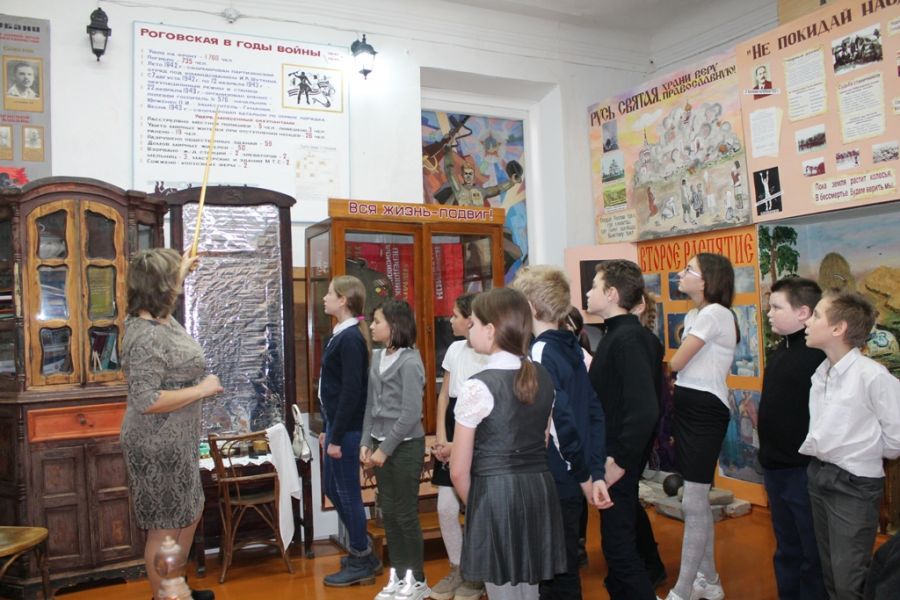 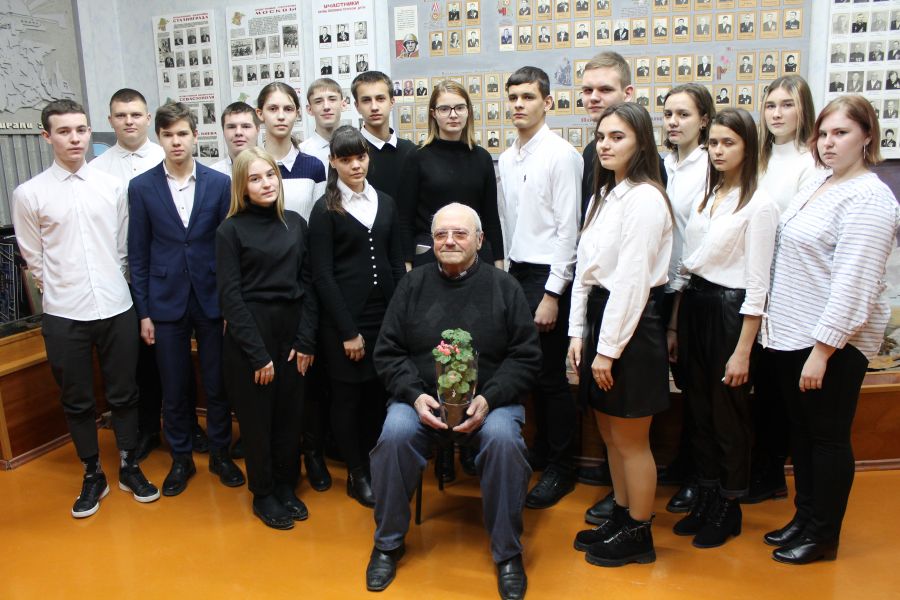 от врага в составе разведроты 337 гаубичного артиллерийского полка Резерва Главного командования, который входил в 9 Армию Северного Кавказского фронта, командиром которого был подполковник  Федотов. Их полк поддерживал 18 стрелковый батальон 156 стрелковой дивизии.  	Геннадий Алексеевич рассказал ребятам очень много интересных фактов об освобождении станицы и жизни роговчан в оккупации.	 В сердцах роговчан никогда не исчезнет благодарность и признательность тем, кто отстоял свободу и независимость нашей Родины!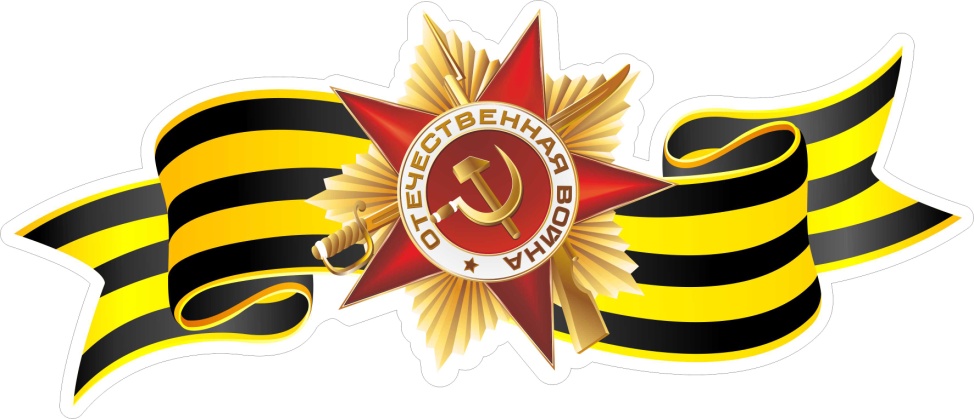 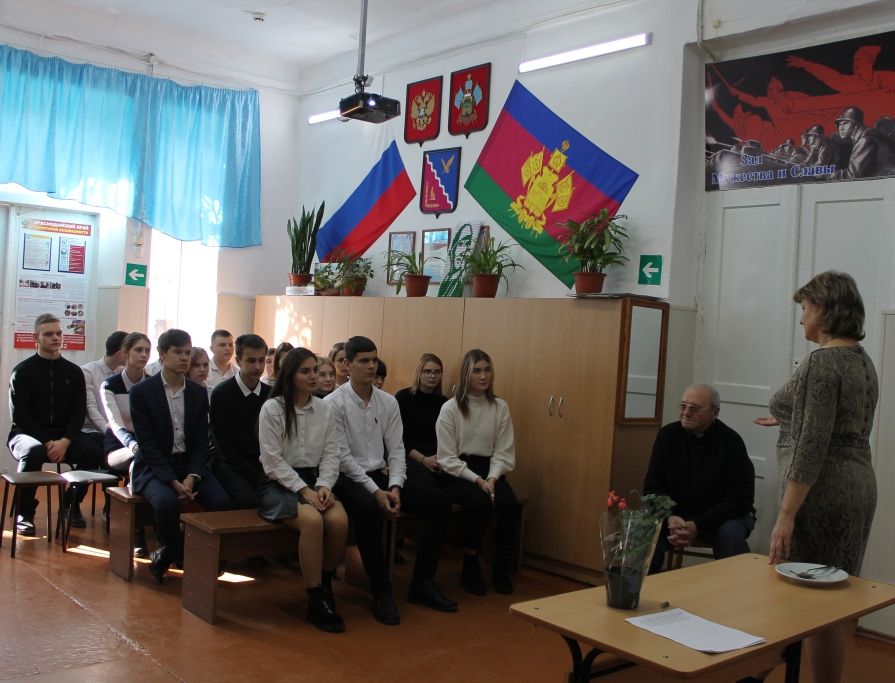 Война в моей семьеКакую ни возьми семью,Войны увидишь горький след. Я расскажу вам про мою,Про тех, кого уж нет…Татьяна  Стукова.  	 В процессе подготовки к беседе «Война в моей семье», которая прошла в объединении «Пируэт», ребятам было дано задание опросить родных о тех предках, которые участвовали в войнах. 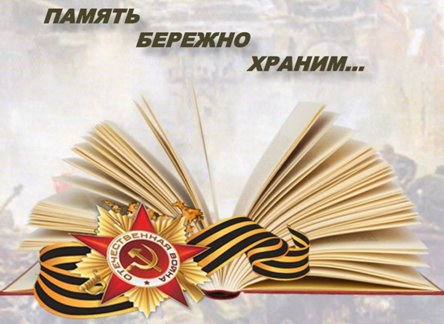 _________________________________________Во время беседы дети рассказали о героях своей семьи. Многие впервые узнали, какие героические подвиги совершили их родные, какими медалями и орденами  награждены, были ли ранены. Своими рассказами ребята заинтересовали друг друга, возникло ещё много вопросов, на которые захотелось узнать ответ.  	В процессе обсуждения ребята решили создать книгу памяти.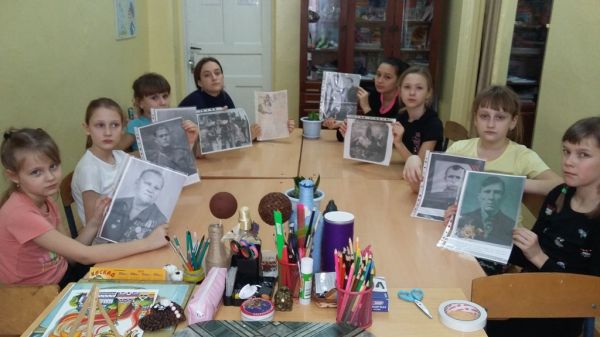 _________________________________________Мастер-класс «Защитнику отечества»23 Февраля — праздник очень важный,
Поздравляем всех мужчин сильных и отважных,
Тех, кто Родине служил в дальних гарнизонах,
И с достоинством носил на плечах погоны.		 23 февраля страна отмечает праздник – День защитника Отечества. Быть защитником – почетная обязанность и долг каждого гражданина России. 		10 февраля 2021 года в объединении «Волшебный клубок» проведён мастер-класс по изготовлению подарочной открытки в технике плоскостная аппликация.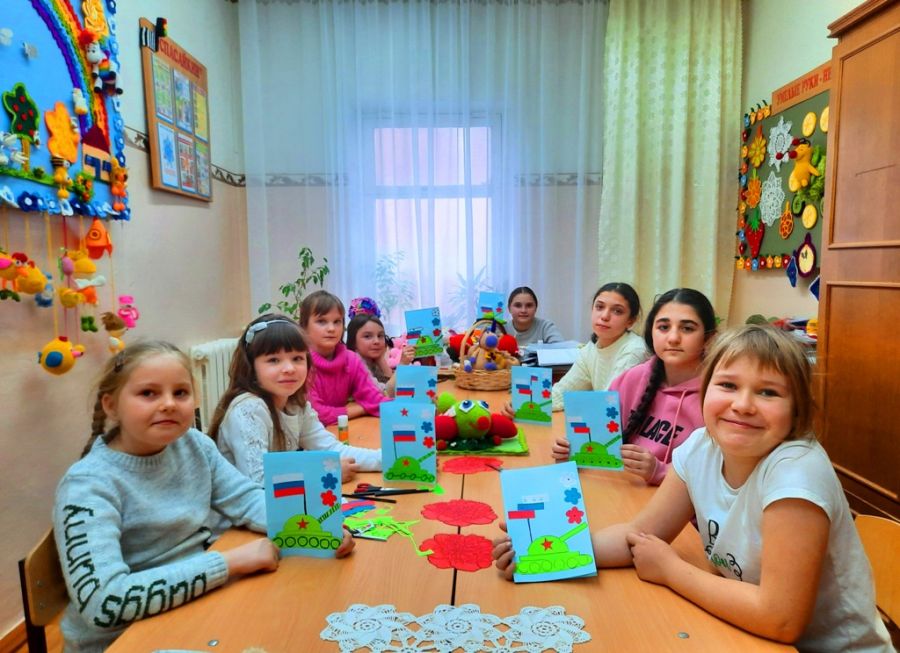 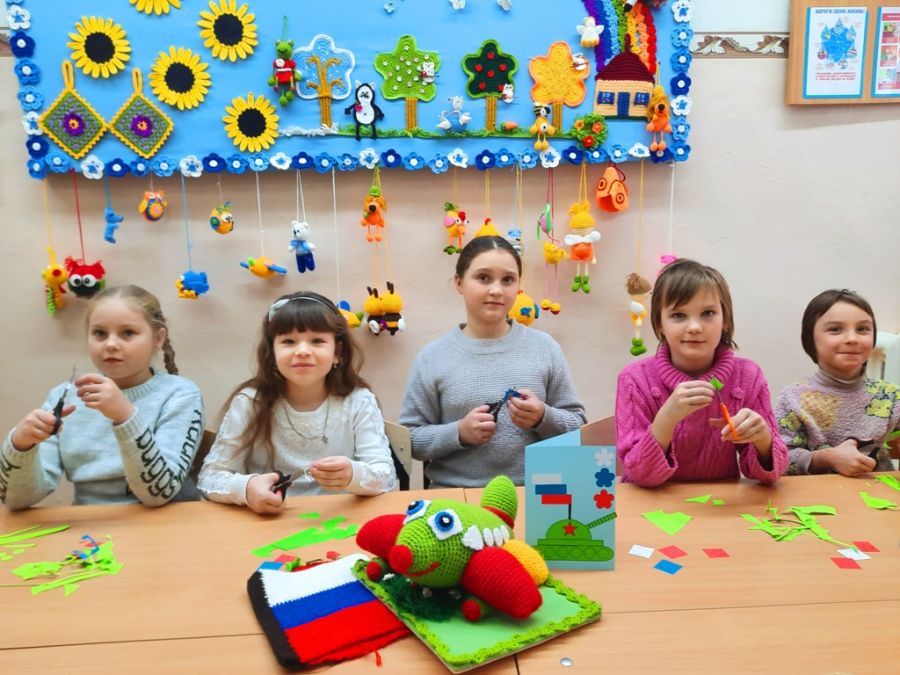 Дети погрузились в атмосферу творчества и с удовольствием мастерили, используя клей, ножницы, цветную бумагу и картон,  декорировали свои оригинальные открытки и писали поздравления. Теплота души, вложенная детьми в работы, почувствуется всеми членами семьи, ведь подарки, сделанные своими руками, несут в себе много положительных эмоций. Мастер класс прошел интересно, познавательно и продуктивно!Ветерану -100 лет!	10 февраля 2021 года отпраздновал свой юбилейный день рождения Григорий Иванович Кулий. Ему – 100 лет! Он – пример для подражания для десятков поколений роговской детворы и молодежи.  	Краеведы музея «Истоки» Центра творчества «Радуга» подготовили для ветерана видео-поздравление и создали брошюру «Солдат Победы»,в которой описывается жизненный путь юбиляра. С наилучшими пожеланиями брошюру торжественно вручили старшей дочери – Людмиле Григорьевне.Жизнь промчалась, словно миг,Пронеслось столетие…Вам, учитель-фронтовик,Здоровья, долголетия.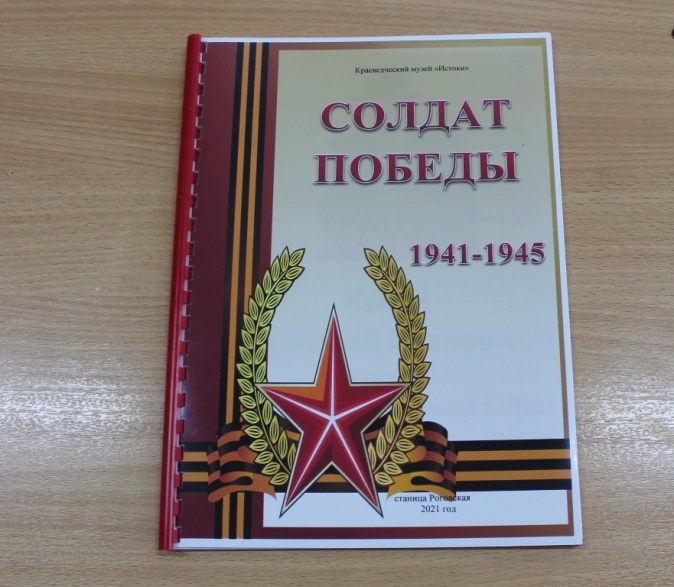 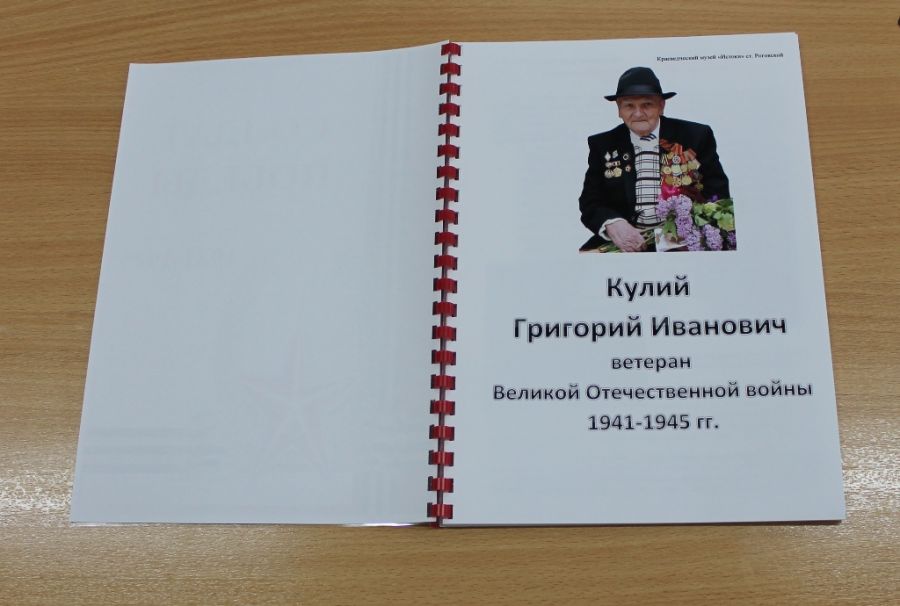 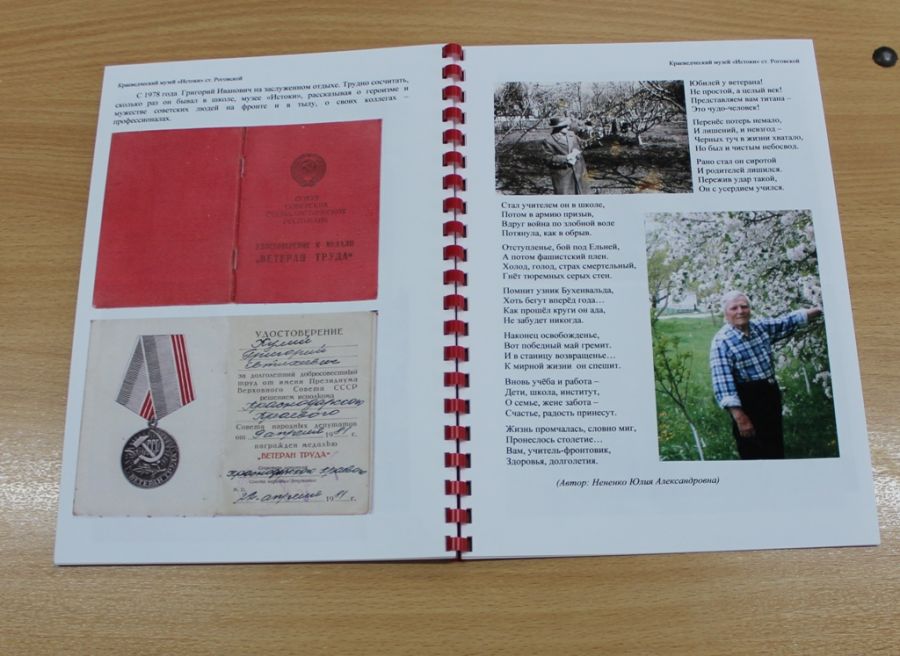 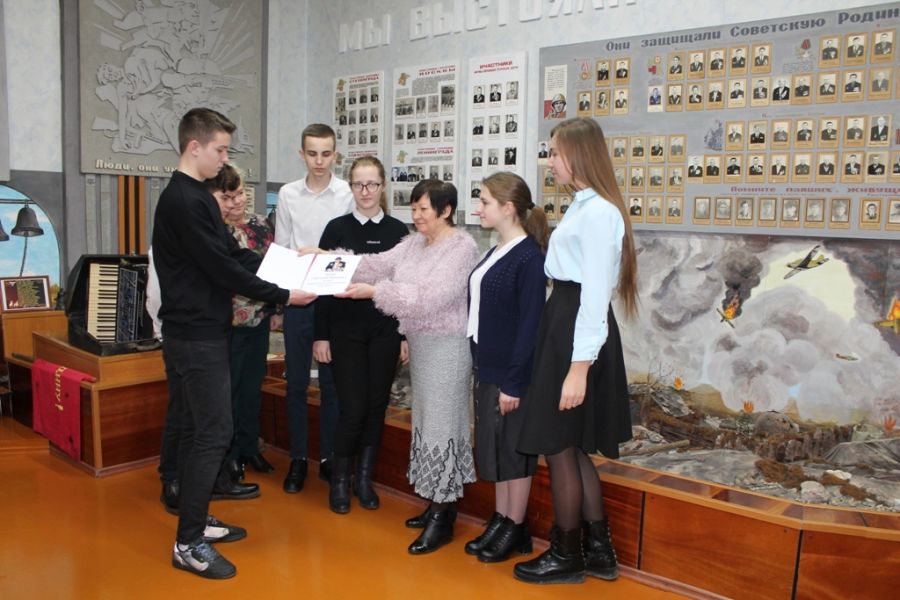 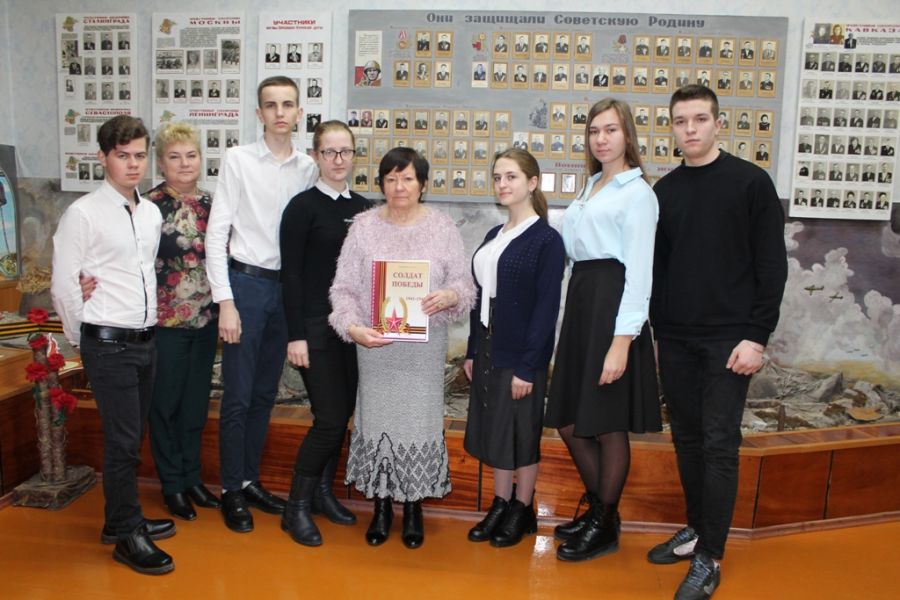 Армейская академия19 февраля 2021 года  у учащихся СОШ № 15 появилась  возможность почувствовать себя новобранцами, попытаться освоить азы армейской службы и принять участие в конкурсно-игровой программе «Армейская академия». Мероприятие было организовано педагогами – организаторами Центра творчества «Радуга». Ребятам предстояло преодолеть несколько испытаний. Они с интересом и любопытством выполняли одно задание за другим: вырабатывали командный голос в конкурсе «Служу России!», отвечали на вопросы армейской викторины «Солдат  в учёбе», вспомнили знаменитые пословицы о службе в армии, называли воинские звания в конкурсе «Строевая подготовка». Самых метких стрелков выявил конкурс «Снайперы». Поупражняться в запуске бумажных самолётиков, сложив их из бумаги, помогло состязание «Военная авиация». В конкурсе «Медсанбат» проявили своё мастерство «медсёстры» и оказали «первую медицинскую помощь раненым». Вот так интересно, с пользой и хорошим настроением, прошла наша армейская академия!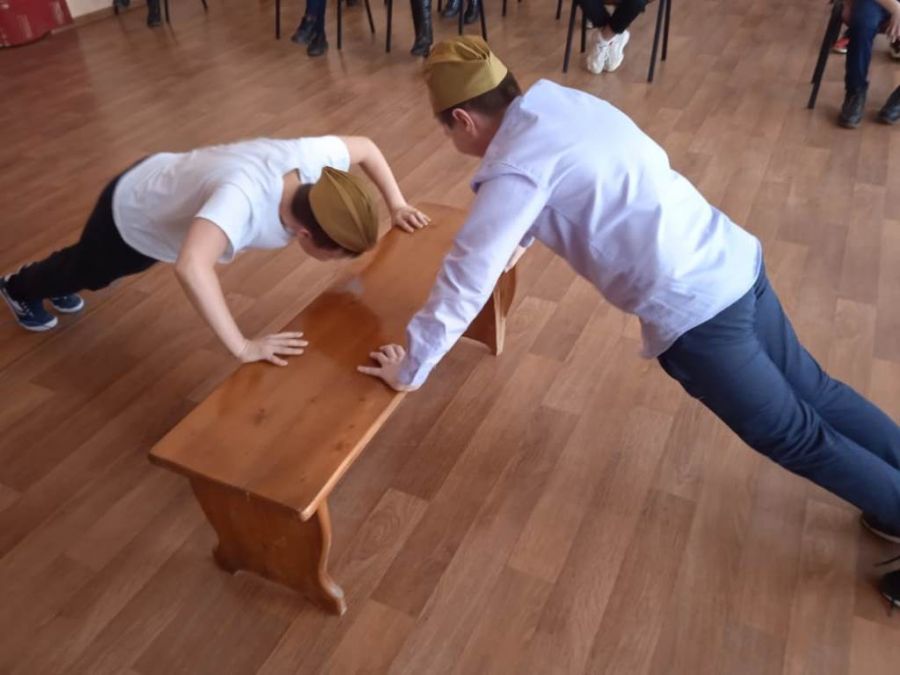 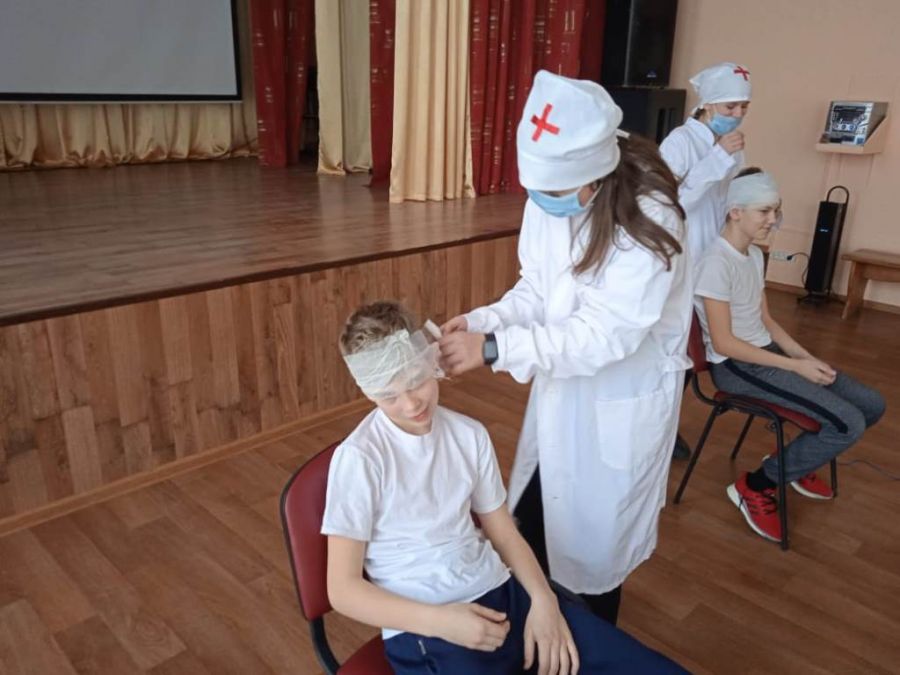 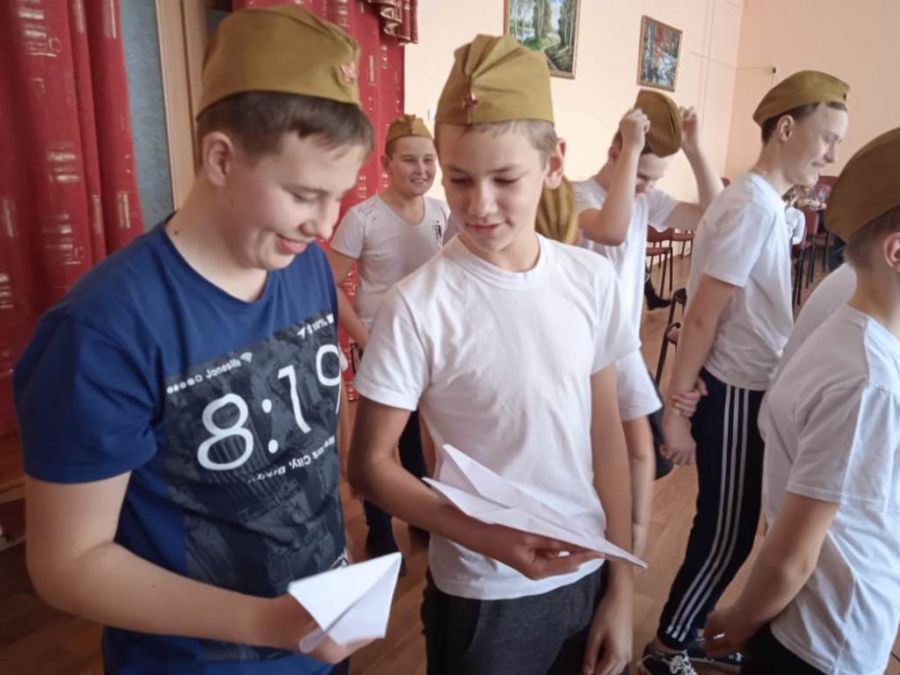 Газета «Здравствуйте!»№2, февраль 2021 годаУчредитель и издатель: администрация МБУДО ЦТ «Радуга»Адрес: ст. Роговская, ул.Ленина, 95 Г8(86130) – 66-1-50Координатор: Кучеренко Н.В.Главный редактор: Кучинская Е.Н.Члены редколлегии: Ревазян О.М, Климочкина Ю.Ю. 